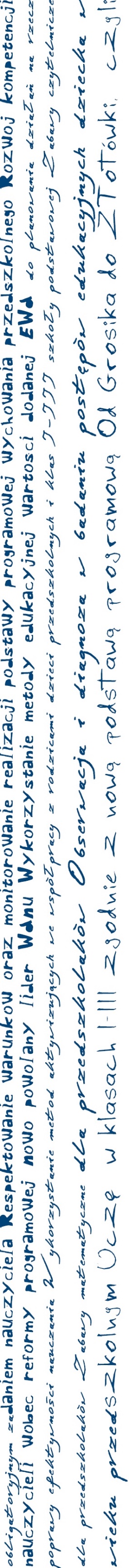 Poniższy projekt jest wypracowanym podczas zajęć sieci doradca zawodowego w ZCDN-ie przez nauczycieli, pedagogów i doradców dokumentem, który oddajemy Państwu do wykorzystania. Rozporządzenie w sprawie Doradztwa Zawodowego narzuca na szkoły obowiązek posiadania
i stosowania takiego dokumentu. Ten jest odpowiedzią na wymogi rynku edukacyjnego. Program realizacji doradztwa zawodowego w szkole ……….. na rok szkolny ……………..CZĘŚĆ I1. Podstawa prawna.Program opracowany w oparciu o Rozporządzenie MEN z dnia 12 lutego 2019 r. w sprawie doradztwa zawodowego.2. Odbiorcy działań.Odbiorcami działań́ realizacji doradztwa zawodowego w szkole są̨:− oddziały w klasach I-III,− oddziały w klasach I-VI,− oddziały w klasach VII-VIII,− nauczyciele,− rodzice.3. Sposób dokumentowania realizacji doradztwa zawodowego.Realizacja działań́ doradztwa zawodowego udokumentowana będzie wpisami w e-dzienniku, a w przypadku zajęć́ edukacyjnych z zakresu kształcenia ogólnego w programach nauczania. Wymagania z zakresu doradztwa zawodowego zostały włączone do zestawu celów edukacyjnych zaplanowanych na konkretne lekcje.4. Przykładowe treści programowe z zakresu doradztwa zawodowego z rozporządzenia………:Treści programowe z zakresu doradztwa zawodowego dla klas I-III1. Poznanie siebie Uczeń́:1.1 opisuje swoje zainteresowania i określa, w jaki sposób może je rozwijać́;1.2 prezentuje swoje zainteresowania wobec innych osób;1.3 podaje przykłady różnorodnych zainteresowań́ ludzi;1.4 podaje przykłady swoich mocnych stron w rożnych obszarach;1.5 podejmuje działania w sytuacjach zadaniowych i opisuje, co z nich wyniknęło dla niego i dla innych.2. Świat zawodów i rynek pracyUczeń́:2.1 odgrywa różne role zawodowe w zabawie;2.2 podaje nazwy zawodów wykonywanych przez osoby w bliższym i dalszym otoczeniu oraz opisuje podstawową specyfikę̨ pracy w wybranych zawodach;2.3 opisuje, czym jest praca i omawia jej znaczenie w życiu człowieka na wybranych przykładach;2.4 omawia znaczenie zaangażowania różnych zawodów w kształt otoczenia, w którym funkcjonuje;2.5 opisuje rolę zdolności i zainteresowań́ w wykonywaniu danego zawodu;2.6 posługuje się̨ przyborami i narzędziami zgodnie z ich przeznaczeniem oraz w sposób twórczy i niekonwencjonalny.3. Rynek edukacyjny i uczenie się̨ przez całe życie.Uczeń:3.1 uzasadnia potrzebę̨ uczenia się̨ i zdobywania nowych umiejętności; 3.2 wskazuje treści, których lubi się̨ uczyć́;3.3 wymienia różne źródła wiedzy i podejmuje próby korzystania z nich.4. Planowanie własnego rozwoju i podejmowanie decyzji edukacyjno-zawodowych.Uczeń:4.1 opowiada, kim chciałby zostać́ i co chciałby robić́;4.2 planuje swoje działania lub działania grupy, wskazując na podstawowe czynności i zadania niezbędne do realizacji celu;4.3 próbuje samodzielnie podejmować́ decyzje w sprawach związanych bezpośrednio z jego osobą.Treści programowe z zakresu doradztwa zawodowego dla klas IV-VI:1. Poznawanie własnych zasobów.Uczeń́:1.1 określa własne zainteresowania i uzdolnienia oraz kompetencje;1.2 wskazuje swoje mocne strony oraz możliwości ich wykorzystania w różnych dziedzinach życia;1.3 podejmuje działania w sytuacjach zadaniowych i ocenia swoje działania, formułując wnioski na przyszłość́; 1.4 prezentuje swoje zainteresowania i uzdolnienia wobec innych osób z zamiarem zaciekawienia odbiorców.2. Świat zawodów i rynek pracy.Uczeń́:2.1 wymienia różne grupy zawodów i podaje przykłady zawodów charakterystycznych dla poszczególnych grup, opisuje różne ścieżki ich uzyskiwania oraz podstawową specyfikę̨ pracy w zawodach;2.2 opisuje, czym jest praca i jakie ma znaczenie w życiu człowieka;2.3 podaje czynniki wpływające na wybory zawodowe;2.4 posługuje się̨ przyborami i narzędziami zgodnie z ich przeznaczeniem oraz w sposób twórczy i niekonwencjonalny;2.5 wyjaśnia rolę pieniądza we współczesnym świecie i jego związek z pracą.3. Rynek edukacyjny i uczenie się̨ przez całe życie.Uczeń́:3.1 wskazuje różne sposoby zdobywania wiedzy, korzystając ze znanych mu przykładów, oraz omawia swój indywidualny sposób nauki;3.2 wskazuje przedmioty szkolne, których lubi się̨ uczyć́;3.3 samodzielnie dociera do informacji i korzysta z różnych źródeł wiedzy.4. Planowanie własnego rozwoju i podejmowanie decyzji edukacyjno-zawodowych.Uczeń́:4.1 opowiada o swoich planach edukacyjno-zawodowych;4.2 planuje swoje działania lub działania grupy, wskazując szczegółowe czynności i zadania niezbędne do realizacji celu;4.3 próbuje samodzielnie podejmować́ decyzje w sprawach związanych bezpośrednio lub pośrednio z jego osobą.Treści programowe z zakresu doradztwa zawodowego dla klas VII-VIII:1. Poznawanie własnych zasobów. Uczeń́:1.1 określa wpływ stanu zdrowia na wykonywanie zadań́ zawodowych;1.2 rozpoznaje własne zasoby (zainteresowania, zdolności, uzdolnienia, kompetencje, predyspozycje zawodowe);1.3 dokonuje syntezy przydatnych w planowaniu ścieżki edukacyjno-zawodowej informacji o sobie, wynikających z autoanalizy, ocen innych osób oraz innych źródeł;1.4 rozpoznaje własne ograniczenia jako wyzwania w odniesieniu do planów edukacyjno-zawodowych;1.5 rozpoznaje swoje możliwości i ograniczenia w zakresie wykonywania zadań́ zawodowych i uwzględnia je w planowaniu ścieżki edukacyjno-zawodowej;1.6 określa aspiracje i potrzeby w zakresie własnego rozwoju i możliwe sposoby ich realizacji; 1.7 określa własną hierarchię wartości i potrzeb.2. Świat zawodów i rynek pracy.Uczeń́:2.1 wyszukuje i analizuje informacje na temat zawodów oraz charakteryzuje wybrane zawody, uwzględniając kwalifikacje wyodrębnione w zawodach oraz możliwości ich uzyskiwania;2.2 porównuje własne zasoby i preferencje z wymaganiami rynku pracy i oczekiwaniami pracodawców;2.3 wyjaśnia zjawiska i trendy zachodzące na współczesnym rynku pracy, z uwzględnieniem regionalnego i lokalnego rynku pracy;2.4 uzasadnia znaczenie pracy w życiu człowieka;2.5 analizuje znaczenie i możliwości doświadczania pracy;2.6 wskazuje wartości związane z pracą i etyką zawodową;2.7 dokonuje autoprezentacji;2.8 charakteryzuje instytucje wspomagające planowanie ścieżki edukacyjno-zawodowej, w tym instytucje rynku pracy.3. Rynek edukacyjny i uczenie się̨ przez całe życie.Uczeń́:3.1 analizuje oferty szkół ponadpodstawowych i szkół wyższych pod względem możliwości dalszego kształcenia, korzystając z dostępnych źródeł informacji;3.2 analizuje kryteria rekrutacyjne do szkół ponadpodstawowych w kontekście rozpoznania własnych zasobów;3.3 charakteryzuje strukturę̨ systemu edukacji formalnej oraz możliwości edukacji pozaformalnej i nieformalnej;3.4 określa znaczenie uczenia się̨ przez całe życie.4. Planowanie własnego rozwoju i podejmowanie decyzji edukacyjno-zawodowych.Uczeń́:4.1 dokonuje wyboru dalszej ścieżki edukacyjno-zawodowej samodzielnie lub przy wsparciu doradczym;4.2 określa cele i plany edukacyjno-zawodowe, uwzględniając własne zasoby;4.3 identyfikuje osoby i instytucje wspomagające planowanie ścieżki edukacyjno-zawodowej i wyjaśnia, w jakich sytuacjach korzystać́ z ich pomocy;4.4 planuje ścieżkę̨ edukacyjno-zawodową, uwzględniając konsekwencje podjętych wyborów.CZĘŚĆ IIRealizacja zajęć z zakresu doradztwa zawodowego będzie odbywać się w następujący sposób:Zajęcia edukacyjne z zakresu kształcenia ogólnego, podczas których tematyka zajęć́ z zakresu kształcenia ogólnego jest uwzględniona w indywidualnych programach nauczania przedmiotów ogólnokształcących. Zadania z zakresu doradztwa zawodowego skoncentrowane na osiąganiu efektów wynikających z w/w wymagań́ edukacyjnych będą̨ realizowane podczas zajęć́ edukacyjnych i wpiszą̨ się w ich charakter. Wyodrębniane specjalne lekcje, na których będą realizowane elementy doradztwa zawodowego, zgodnie z Rozporządzeniem. Wymagania z zakresu doradztwa zawodowego, zostaną̨ włączone do zestawu celów edukacyjnych zaplanowanych na konkretne lekcje.Zajęcia realizowane z wychowawcą opiekującym się̨ danym oddziałem - tematyka zajęć́ z nauczycielem wychowawcą uwzględniają̨ca treści programowe z zakresu doradztwa zawodowego, określona jest w programie wychowawczym danego oddziału.W ramach Wewnątrzszkolnego Doradztwa Zawodowego powinien być uwzględniony plan pracy, najlepiej z podziałem na I i II półrocze danego roku szkolnego. Może on mieć charakter tabelaryczny, opisowy lub punktowy - według specyfiki jednostki.Przykładowy plan:II półrocze roku szkolonego 2019/2020: 1. Praca z Rodzicami (kl. VIII) - odpowiedzialni − Wychowawcy klas − Nauczyciel doradztwa zawodowego. - termin i temat spotkania. Tutaj proponuję zastosować rozmowy doradcze dla rodziców i opiekunów prawnych.2. Praca indywidualna z dzieckiem - odpowiedzialni - wychowawcy, nauczyciele przedmiotu, doradca zawodowy - temat i termin wykonania. Doradca powinien ustalić z nauczycielami systematyczne przekazywanie wiedzy o dziecku, jego umiejętnościach, zdolnościach, zainteresowaniach oraz sposób ustalenia i pozyskiwania informacji zwrotnej np. Zgodnie z terminarzem wywiadówek na rok szkolny 2019/2020, zgodnie z zapotrzebowaniem3. Lekcje doradztwa zawodowego - realizacja treści wynikających z Rozporządzania w sprawie doradztwa zawodowego (ustalenie, jakie lekcje prowadzi doradca zawodowy, kiedyi w jaki sposób będą dokumentowane, z którą klasą i takie same informacje w stosunku do innych nauczycieli, pedagoga itp)Praca doradcy zawodowego, to także udostępnianie informacji edukacyjno - zawodowych- powinno być dokładnie określone, gdzie ich można szukać, kto odpowiada za ich udostępnianie (np tablica informacyjna znajdująca się przy gabinecie doradcy zawodowego).Podsumowanie: Działania związane z realizacją doradztwa zawodowego z uwzględnieniem potrzeb nauczycieli, powinny zawierać następujące informacje:Lp.Tematyka działańMetody i formy realizacjiTerminy realizacjiOsoby odpowiedzialneOsoby/podmioty współpracująceDziałania związane z realizacją doradztwa zawodowego z uwzględnieniem potrzeb uczniów, powinny zawierać następujące informacje:Lp.Tematyka działańMetody i formy realizacjiTerminy realizacjiOsoby odpowiedzialneOsoby/podmioty współpracująceCZĘŚĆ IIIMonitoringRoczny program realizacji doradztwa zawodowego jest na bieżąco monitorowany. Za monitoring odpowiada zespół ds. doradztwa zawodowego.Zatwierdzam do realizacji.................................. ................................. Data i podpis dyrektora